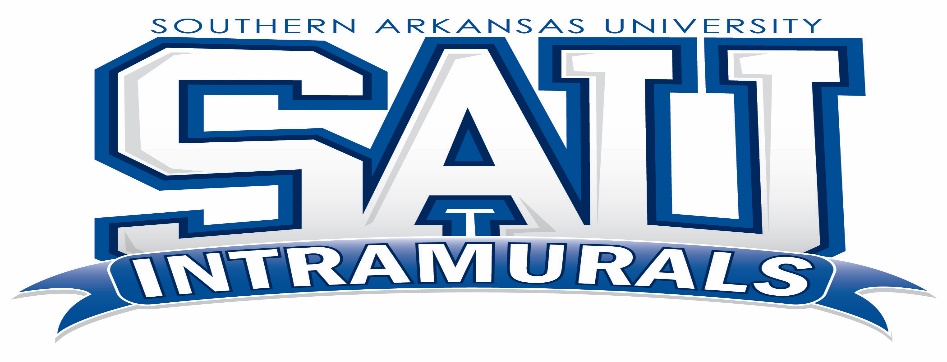 Basketball HORSE Name:Student ID:       Phone Number:  